政府网站监管年度报表（2018年度）填报单位（盖章）：广西壮族自治区司法厅单位负责人：               审核人：蒋政军       填报人：何如军联系电话：0771-5885059                                   填报日期：2019年1月16日网站普查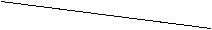 一季度二季度三季度四季度年度网站普查网站运行总数（单位：家）网站运行总数（单位：家）网站运行总数（单位：家）1112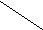 网站普查普查网站数量（单位：家）普查网站数量（单位：家）普查网站数量（单位：家）1111网站普查普查合格率（单位：%）普查合格率（单位：%）普查合格率（单位：%）90%93%95%95%网站普查不合格网站数量（单位：家）不合格网站数量（单位：家）不合格网站数量（单位：家）无无无无网站普查普查发现突出问题网站数量（单位：家）普查发现突出问题网站数量（单位：家）普查发现突出问题网站数量（单位：家）无无无无无网站普查问题网站整改数量（单位：家）问题网站整改数量（单位：家）问题网站整改数量（单位：家）无无无无无网站普查公开网址公开网址公开网址http://www.gxsf.gov.cn/tzgg/3/10807.htmlhttp://www.gxsf.gov.cn/tzgg/3/11139.htmlhttp://www.gxsf.gov.cn/tzgg/3/11560.htmlhttp://www.gxsf.gov.cn/tzgg/3/11590.html无网站普查问责人次（单位：人次）问责人次（单位：人次）约谈无无无无无网站普查问责人次（单位：人次）问责人次（单位：人次）书面检查无无无无无网站普查问责人次（单位：人次）问责人次（单位：人次）通报批评无无无无无网站普查问责人次（单位：人次）问责人次（单位：人次）警告或记过处分无无无无无网站普查问责人次（单位：人次）问责人次（单位：人次）调离岗位或免职无无无无无网站普查问责人次（单位：人次）问责人次（单位：人次）其他无无无无无网站普查是否纳入政府年度绩效考核是否纳入政府年度绩效考核是否纳入政府年度绩效考核□是（____%）　　　☑否□是（____%）　　　☑否□是（____%）　　　☑否□是（____%）　　　☑否□是（____%）　　　☑否安全检查检查次数（单位：次）检查次数（单位：次）检查次数（单位：次）无710926安全检查检查网站数量（单位：家）检查网站数量（单位：家）检查网站数量（单位：家）无1111安全检查发现问题网站数量（单位：家）发现问题网站数量（单位：家）发现问题网站数量（单位：家）无11无2安全检查问题网站整改数量问题网站整改数量问题网站整改数量无11无2网站开设整合网站总数（单位：家）网站总数（单位：家）网站总数（单位：家）22222网站开设整合新开设网站数量（单位：家）新开设网站数量（单位：家）新开设网站数量（单位：家）无无无11网站开设整合整合迁移网站数量（单位：家）整合迁移网站数量（单位：家）整合迁移网站数量（单位：家）无无1无1网站开设整合临时下线网站数量（单位：家）临时下线网站数量（单位：家）临时下线网站数量（单位：家）无无无无无“我为政府网站找错”平台网民留言办理收到留言数量（单位：条）收到留言数量（单位：条）收到留言数量（单位：条）无11无2“我为政府网站找错”平台网民留言办理按期办结数量（单位：条）按期办结数量（单位：条）按期办结数量（单位：条）无11无2“我为政府网站找错”平台网民留言办理超期办结数量（单位：条）超期办结数量（单位：条）超期办结数量（单位：条）无无无无无主席信箱网民信件办理收到网民信件数量（单位：件）收到网民信件数量（单位：件）收到网民信件数量（单位：件）无无无无无主席信箱网民信件办理按期办结数量（单位：件）按期办结数量（单位：件）按期办结数量（单位：件）无无无无无主席信箱网民信件办理超期办结数量（单位：件）超期办结数量（单位：件）超期办结数量（单位：件）无无无无无自治区人民政府门户网站内容保障情况栏目内容保障稿件数量（单位：件）栏目内容保障稿件数量（单位：件）栏目内容保障稿件数量（单位：件）无无无无无自治区人民政府门户网站内容保障情况稿件采用数量（单位：件）稿件采用数量（单位：件）稿件采用数量（单位：件）无无无无无自治区人民政府门户网站内容保障情况在线访谈数量（单位：次）在线访谈数量（单位：次）在线访谈数量（单位：次）无无无无无自治区人民政府门户网站内容保障情况调查征集数量（单位：次）调查征集数量（单位：次）调查征集数量（单位：次）无无无无无假冒政府网站处置发现数量（单位：个）发现数量（单位：个）发现数量（单位：个）无无无无无假冒政府网站处置处置数量（单位：个）处置数量（单位：个）处置数量（单位：个）无无无无无人员培训办训情况培训次数（单位：次）培训次数（单位：次）1无无12人员培训办训情况培训人次（单位：人次）培训人次（单位：人次）5无无49人员培训办训情况培训天数（单位：天）培训天数（单位：天）0.5无无0.51人员培训参训情况参训次数（单位：次）参训次数（单位：次）11237人员培训参训情况参训人次（单位：人次）参训人次（单位：人次）22239人员培训参训情况参训天数（单位：天）参训天数（单位：天）10.5157.5其他